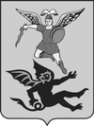 ГОРОДСКОЙ ОКРУГ «ГОРОД АРХАНГЕЛЬСК»КОНТРОЛЬНО-СЧЕТНАЯ ПАЛАТА ГОРОДСКОГО ОКРУГА«ГОРОД АРХАНГЕЛЬСК»163000, Архангельская область, г. Архангельск, пл. В.И.Ленина, д. 5, тел./факс: 606-782Информация о ходе исполнения бюджета муниципального образования «Город Архангельск» за I полугодие 2021 года24 сентября 2021 года                                                                                                    г. Архангельск        	Информация о ходе исполнения бюджета муниципального образования «Город Архангельск» (далее – городской бюджет) за I полугодие 2021 года подготовлена в соответствии со статьей 268.1 Бюджетного кодекса РФ, пунктом 9 части 2 статьи 9 Федерального закона от 07.02.2011 № 6-ФЗ «Об общих принципах организации и деятельности контрольно-счетных органов субъектов Российской Федерации и муниципальных образований», пунктом 9 части 1 статьи 8 Положения о контрольно-счетной палате городского округа «Город Архангельск», утвержденного решением Архангельской городской Думы от 25.04.2012 № 420, на основании Плана деятельности контрольно-счетной палаты городского округа «Город Архангельск» на 2021 год, утвержденного распоряжением контрольно-счетной палаты муниципального образования «Город Архангельск» от 29.12.2020 № 86р, распоряжения контрольно-счетной палаты городского округа «Город Архангельск» от 02.08.2021 № 34р.Информация о ходе исполнения городского бюджета подготовлена на основании копии отчета об исполнении городского бюджета за I полугодие 2021 года (отчет утвержден постановлением Администрации городского округа «Город Архангельск» от 26.07.2021          № 1506 «Об исполнении городского бюджета за I полугодие 2021 года» (далее – Отчет)), направленного в адрес контрольно-счетной палаты городского округа «Город Архангельск» письмом от 27.07.2021 № 03-15/761, информации Управления Федерального казначейства по Архангельской области и Ненецкому автономному округу (исх. № 24-52-14/51 от 11.08.2021).Общие положенияПредставленный Отчет составлен в соответствии с Положением о составлении и утверждении отчета об исполнении городского бюджета за I квартал, полугодие, и девять месяцев текущего финансового года, утвержденным распоряжением Администрации муниципального образования «Город Архангельск» от 30.03.2016 № 744р.Городской бюджет на 2021 год утвержден решением Архангельской городской Думы от 10.12.2020 № 325 «О городском бюджете на 2021 год и на плановый период 2022 и 2023 годов» с общим объемом доходов городского бюджета в сумме 10 875 595,2 тыс. руб., общим объемом расходов городского бюджета в сумме 11 698 595,2 тыс. руб., дефицитом городского бюджета в сумме 823 000,0 тыс. руб.Первоначально утвержденные решением Архангельской городской Думы основные показатели городского бюджета на 2021 год в отчетном периоде изменены решениями Архангельской городской думы от 17.03.2021 № 352 и от 23.06.2021 № 414 (информация приведена в таблице № 1).Таблица № 1Информация об исполнении городского бюджета за I полугодие 2021 года приведена в таблице № 2.Таблица № 2По состоянию на 01 июля 2021 года показатель уточненного прогноза доходов городского бюджета составил 12 059 472,2 тыс. руб., показатель уточненной сводной бюджетной росписи по расходам – 12 923 124,4 тыс. руб., показатель уточненного прогноза источников финансирования дефицита городского бюджета – 863 652,2 тыс. руб. По итогам исполнения городского бюджета за I полугодие 2021 года получены доходы в сумме 6 035 406,9 тыс. руб. или 50,0% уточненного прогноза доходов городского бюджета (55,5% утвержденных  бюджетных назначений), по расходам – в сумме 6 515 886,2 тыс. руб. или 50,4% уточненной сводной бюджетной росписи (55,7% утвержденных бюджетных назначений). Городской бюджет исполнен с дефицитом в сумме 480 479,3 тыс. руб.За I полугодие 2021 года по сравнению с аналогичным периодом 2020 года исполнение  городского бюджета по доходам увеличилось на 462 698,7 тыс. руб. (или на 8,3%), по сравнению с аналогичным периодом 2019 года увеличилось на 1 221 307,8 тыс. руб. (или 25,4%), по расходам произошел рост на 838 967,7 тыс. руб. (или на 14,8%) и на 1 872 418,9 тыс. руб. (или на 40,3%) соответственно (таблица № 3).Таблица № 3Доходы городского бюджетаЗа I полугодие 2021 года исполнение городского бюджета по видам доходов составило: по налоговым доходам – 2 191 601,9 тыс. руб. или 36,3% общего объема исполнения доходов городского бюджета за I полугодие 2021 года, по неналоговым доходам – 374 448,5 тыс. руб. или 6,2%, по безвозмездным поступлениям – 3 469 356,5 тыс. руб. или 57,5% (таблица № 4). Соотношение налоговых и неналоговых доходов и безвозмездных поступлений к общей сумме исполнения по доходам за I полугодие 2021 года составило 42,5% и 57,5% соответственно. Таблица № 4Поступления налоговых и неналоговых доходов городского бюджета за I полугодие 2021 года составили 2 566 050,4 тыс. руб. или 49,7% уточненного прогноза доходов городского бюджета. По сравнению с аналогичным периодом прошлого года поступление налоговых и неналоговых доходов увеличилось на 323 693,4 тыс. руб. или на 14,4% в основном за счет роста поступления налогов на доходы физических лиц, налогов на совокупный доход и неналоговых доходов в виде доходов от продажи материальных и нематериальных активов. Исполнение городского бюджета по налоговым доходам за I полугодие 2021 года составило 2 191 601,9 тыс. руб. или 48,5% уточненного прогноза доходов городского бюджета, что больше на 291 621,6 тыс. руб. или на 15,3% по сравнению с аналогичным периодом прошлого года (таблица № 5).Таблица № 5** Налог, взимаемый в связи с применением упрощенной системы налогообложения, в том числе минимальный налог, подлежит зачислению в бюджеты муниципальных округов Архангельской области по нормативу 15 процентов налогового дохода консолидированного бюджета Архангельской области от указанного налога с 01.01.2021 года (в редакции законов Архангельской области от 29.09.2020 № 306-19-ОЗ и от 21.12.2020 № 365-22-ОЗ)По итогам I полугодия 2021 года в структуре налоговых доходов наибольший удельный вес, аналогично I полугодию 2020 года, занимают налоги на прибыль, доходы (1 736 646,3 тыс. руб. или 79,2%) и налоги на совокупный доход (319 548,6 тыс. руб. или 14,6%). Поступление от налога на доходы физических лиц за I полугодие 2021 года составило           1 736 646,3 тыс. руб. или 48,9% уточненного прогноза доходов городского бюджета. По сравнению с аналогичным периодом прошлого года поступления от налога на доходы физических лиц увеличились на 244 140,7 тыс. руб. или 16,4%. Согласно пояснительной записке к Отчету увеличение произошло в основном за счет увеличения объема выплаченных дивидендов и ростом фонда оплаты труда.Поступление налогов на товары (работы, услуги), реализуемые на территории Российской Федерации (акцизов по подакцизным товарам (продукции), производимым на территории Российской Федерации), за I полугодие 2021 года составило 13 033,9 тыс. руб. или 47,0% уточненного прогноза доходов городского бюджета. По сравнению с I полугодием 2020 года поступления увеличились на 1 960,6 тыс. руб. или 17,7%. Поступление налогов на совокупный доход за I полугодие 2021 года составило 319 548,6 тыс. руб. или 57,3% к уточненным прогнозным показателям. По сравнению с аналогичным периодом прошлого года поступления по данному источнику увеличились на 47 731,7 тыс. руб. или на 17,6% за счет роста поступления налога, взимаемого в связи с применением упрощенной систем налогообложения, и налога, взимаемого в связи с применением патентной системой налогообложения.Поступление налогов на имущество за I полугодие 2021 года составило 76 613,4 тыс. руб. или 26,5% уточненного прогноза доходов городского бюджета. Уменьшение поступлений налогов на имущество за I полугодие 2021 года на 5 757,3 тыс. руб. или на 7,0% по сравнению с аналогичным периодом прошлого года произошло за счет снижения поступлений по земельному налогу, что, согласно пояснительной записке к Отчету, обусловлено снижением кадастровой стоимости земельных участков в связи с их переоценкой. Доля поступления налоговых доходов городского бюджета за счет местных налогов (налог на имущество физических лиц, взимаемый по ставкам, применяемым к объектам налогообложения, расположенным в границах городских округов, и земельный налог) в составе налоговых доходов за I полугодие 2021 года составила 3,5% (уточненный прогноз на 2021 год – 6,4%). Приведенные ниже данные свидетельствуют об уменьшении доли поступлений налоговых доходов городского бюджета, сформированных за счет поступлений от местных налогов, на 0,8 процентных пункта по сравнению с I полугодием 2020 года. Процент покрытия текущих расходов городского бюджета за счет поступлений налоговых доходов городского бюджета от местных налогов за I полугодие 2021 года составил 1,2% (уточненный прогноз на 2021 год  – 2,2%, см. табл. № 6), по сравнению с I полугодием 2020 года данный показатель снизился на 0,3 процентных пункта.  Таблица № 6 Поступление государственной пошлины, задолженность (перерасчеты) по отмененным налогам, сборам и иным обязательным платежам по сравнению с соответствующим периодом прошлого года выросли на 3 545,9 тыс. руб. или на 8,4% и составили 45 759,7 тыс. руб. или 49,7% уточненного прогноза доходов городского бюджета. В основном рост обусловлен увеличением поступлений государственной пошлины по делам, рассматриваемым в судах общей юрисдикции, мировыми судьями.Исполнение городского бюджета по неналоговым доходам за I полугодие 2021 года составило 374 448,5 тыс. руб. или 58,1% уточненного прогноза доходов городского бюджета, что больше на 32 071,8 тыс. руб. или на 9,4% по сравнению с соответствующим периодом прошлого года (таблица № 7).Таблица № 7 Рост поступления неналоговых доходов обусловлен увеличением в 2,9 раза поступлений платежей при пользовании природными ресурсами, а также в 2,0 раза доходов  от продажи материальных и нематериальных активов.По итогам I полугодия 2021 года в структуре неналоговых доходов наибольший удельный вес (57,2%) занимают доходы от использования имущества, находящегося в государственной и муниципальной собственности (214 066,2 тыс. руб. или 52,7% уточненного прогноза доходов городского бюджета). Доходы по данному источнику за I полугодие 2021 года уменьшились на 2 175,9 тыс. руб. или на 1,0% по сравнению с соответствующим периодом прошлого года в основном за счет снижения прочих поступлений от использования имущества, находящегося в собственности городских округов (за исключением имущества муниципальных бюджетных и автономных учреждений, а также имущества муниципальных унитарных предприятий, в том числе казенных) (за I полугодие 2021 года данные поступления уменьшились на 27,1% и составили 84 898,7 тыс. руб.). За I полугодие 2021 года поступление платежей при пользовании природными ресурсами (плата за негативное воздействие на окружающую среду) составило 14 067,0 тыс. руб. или 233,7% уточненного прогноза доходов городского бюджета. По сравнению с аналогичным периодом прошлого года поступление платы за негативное воздействие на окружающую среду увеличилось на 9 199,3 тыс. руб. или в 2,9 раза.За I полугодие 2021 года доходы от оказания платных услуг (работ) и компенсации затрат государства составили 32 237,6 тыс. руб. или 36,1% уточненного прогноза доходов городского бюджета, что на 2 736,4 тыс. руб. или на 9,3% больше по сравнению с аналогичным периодом прошлого года.За I полугодие 2021 года доходы от продажи материальных и нематериальных активов составили 84 238,7 тыс. руб. или 73,8% уточненного прогноза доходов городского бюджета. Поступление доходов от продажи материальных и нематериальных активов за I полугодие 2021 года выросло на 43 018,0 тыс. руб. или в 2,0 раза по сравнению с аналогичным периодом прошлого года в основном за счет увеличения поступления в 2,2 раза доходов от приватизации имущества, находящегося в собственности городских округов, в части приватизации нефинансовых активов имущества казны, и в 1,5 раза от платы за увеличение площади земельных участков, находящихся в частной собственности, в результате перераспределения таких земельных участков и земель (или) земельных участков, государственная собственность на которые не разграничена и которые расположены в границах городских округов. За I полугодие 2021 года поступления от штрафов, санкций, возмещения ущерба составили 27 958,0  тыс. руб. или 121,3% уточненного прогноза доходов городского бюджета. Поступления от штрафов, санкций, возмещения ущерба за I полугодие 2021 года уменьшились на 8 412,7 тыс. руб. или на 23,1% по сравнению с аналогичным периодом прошлого года в основном за счет значительного снижения на 23 560,7 тыс. руб. (или в 4,2 раза) платежей  в целях возмещения причиненного ущерба (убытков).За I полугодие 2021 года поступления по прочим неналоговым доходам составили 1 881,0 тыс. руб. или 34,8% уточненного прогноза доходов городского бюджета. Поступления по прочим неналоговым доходам уменьшились на 12 293,3 тыс. руб. или в 7,5 раз по сравнению с аналогичным периодом прошлого года.За I полугодие 2021 года городской бюджет по безвозмездным поступлениям  исполнен в объеме 3 469 356,5 тыс. руб. или 50,3% уточненного прогноза доходов городского бюджета, что на 139 005,3 тыс. руб. или на 4,2% больше по сравнению с аналогичным периодом прошлого года в основном за счет роста поступлений субвенций бюджетам бюджетной системы Российской Федерации (таблица № 8). Таблица № 8По итогам I полугодия 2021 года в структуре безвозмездных поступлений наибольший удельный вес (78,3%) занимают субвенции бюджетам бюджетной системы Российской Федерации (2 715 373,7 тыс. руб. или 60,9% уточненного прогноза доходов городского бюджета). Объем полученных субвенций за I полугодие 2021 года увеличился на 424 661,1 тыс. руб. или на 18,5% по сравнению с аналогичным периодом прошлого года в основном за счет роста поступления прочих субвенций бюджетам городских округов на сумму 232 484,8 тыс. руб. или на 10,6% (за I полугодие 2021 года данные поступления составили 2 430 257,5 тыс. руб.).За I полугодие 2021 года межбюджетные субсидии поступили в сумме 641 813,7 тыс. руб. или 35,3% уточненного прогноза доходов городского бюджета, что на 183 515,6 тыс. руб. или 22,2% меньше объема субсидий бюджетам бюджетной системы Российской Федерации (межбюджетных субсидий), поступивших в аналогичном периоде прошлого года.Поступление иных межбюджетных трансфертов за I полугодие 2021 года составило 149 443,8 тыс. руб. Данный показатель сложился ниже показателя аналогичного периода прошлого года на 68 150,4 тыс. руб. или на 31,3%, в основном за счет уменьшения в 4,7 раза в I полугодии 2021 года межбюджетных трансфертов, передаваемых бюджетам городских округов на создание дополнительных мест для детей в возрасте от 2 месяцев до 3 лет в образовательных организациях, осуществляющих образовательную деятельность по образовательным программам дошкольного образования. За I полугодие 2021 года объем прочих безвозмездных поступлений составил 964,0 тыс. руб., что меньше на 353,3 тыс. руб. или на 26,8%, чем в аналогичном периоде прошлого года.Доходы бюджетов бюджетной системы Российской Федерации от возврата остатков субсидий, субвенций и иных межбюджетных трансфертов, имеющих целевое назначение, прошлых лет (доходы от возврата бюджетными и автономными учреждениями остатков субсидий прошлых лет) за I полугодие 2021 года составили 15 188,6 тыс. руб., что больше на 11 351,7 тыс. руб. или в 4,0 раза по сравнению с аналогичным периодом прошлого года.Возврат остатков субсидий, субвенций и иных межбюджетных трансфертов, имеющих целевое назначение, прошлых лет за I полугодие 2021 года составил «-53 427,3» тыс. руб., что больше по сравнению с аналогичным периодом прошлого года на 44 988,2 тыс. руб. или в 6,3 раза (за I полугодие 2020 года возврат остатков составил «-8 439,1» тыс. руб.).   Расходы городского бюджетаПоказатели расходов городского бюджета по разделам классификации расходов бюджетов на 2021 год и на плановый период 2022 и 2023 годов, утвержденные решением Архангельской городской Думы от 10.12.2020 № 325, приведены в таблице № 9.  Таблица № 9Общий объем расходов городского бюджета на 2021 год, утвержденный решением Архангельской городской Думы от 10.12.2020 № 325 «О городском бюджете на 2021 год и на плановый период 2022 и 2023 годов» (ред. от 23.06.2021), по сравнению с первоначальной редакцией увеличен на общую сумму 385 000,0 тыс. руб., в том числе по разделам: 01 «Общегосударственные вопросы» на 27 857,9 тыс. руб., 04 «Национальная экономика» на    109 959,2 тыс. руб., 05 «Жилищно-коммунальное хозяйство» на 213 385,1 тыс. руб., 07 «Образование» на 54 741,1 тыс. руб., 08 «Культура, кинематография» на 11 500,0 тыс. руб., 11 «Физическая культура и спорт» на 12 760,3 тыс. руб., уменьшен на 45 203,6 тыс. руб. по подразделу 13 «Обслуживание государственного и муниципального долга».По итогам I полугодия 2021 года расходы городского бюджета исполнены в объеме         6 515 886,2 тыс. руб. или 50,4% к уточненной сводной бюджетной росписи (55,7% утвержденных бюджетных назначений). Общий объем исполнения расходов городского бюджета за I полугодие 2021 года увеличился на 838 967,7 тыс. руб. или на 14,8% по сравнению с аналогичным периодом прошлого года (таблица № 10).    Таблица № 10По итогам отчетного периода в исполнении расходов основная доля приходится на разделы 07 «Образование» (66,2%), 05 «Жилищно-коммунальное хозяйство» (8,9%) и 04 «Национальная экономика» (7,4%),За I полугодие 2021 года при среднем уровне исполнения показателей уточненной сводной бюджетной росписи в размере 50,4% уровень исполнения расходов городского бюджета по разделам классификации расходов бюджета составляет от 20,0% (по разделу 13 «Обслуживание государственного и муниципального долга») до 61,5% (по разделу 08 «Культура, кинематография»).По разделу 01 «Общегосударственные вопросы» исполнение расходов за I полугодие 2021 года составило 425 420,3 тыс. руб. или 35,7% уточненной сводной бюджетной росписи (32,2% от утвержденных бюджетных назначений), что больше по сравнению с аналогичным периодом прошлого года на 54 507,5 тыс. руб. или 14,7% за счет увеличения расходов по подразделам:-  0102 «Функционирование высшего должностного лица субъекта Российской Федерации и муниципального образования» на 260,5 тыс. руб. или 17,4%;- 0103 «Функционирование законодательных (представительных) органов государственной власти и представительных органов муниципальных образований» на 1 036,6 тыс. руб. или 6,5%;- 0104 «Функционирование Правительства Российской Федерации, высших исполнительных органов государственной власти субъектов Российской Федерации, местных администраций» на 24 570,4 тыс. руб. или 21,8%;-     0106 «Обеспечение деятельности финансовых, налоговых и таможенных органов и органов финансового (финансово-бюджетного) надзора» на 3 311,7 тыс. руб. или 14,3%;-    0107 «Обеспечение проведения выборов и референдумов» на 343,1 тыс. руб. или 18,5%;-   0113 «Другие общегосударственные вопросы» на 24 988,6 тыс. руб. или 11,6%.Уменьшились расходы по одному подразделу – 0105 «Судебная система» на 3,4 тыс. руб. или 2,9%.По разделу 03 «Национальная безопасность и правоохранительная деятельность» исполнение расходов за I полугодие 2021 года по сравнению с аналогичным периодом прошлого года больше на 2 894,2 тыс. руб. или 20,6% и составило 16 941,3 тыс. руб. или 42,9% уточненной сводной бюджетной росписи (54,1% утвержденных бюджетных назначений).По разделу 04 «Национальная экономика» исполнение расходов за I полугодие 2021 года составило 481 194,3 тыс. руб. или 36,9% уточненной сводной бюджетной росписи (37,1% утвержденных бюджетных назначений), что больше по сравнению с аналогичным периодом прошлого года на 36 277,0 тыс. руб. или 8,2%. Увеличение произошло за счет роста исполнения расходов по подразделу 0409 «Дорожное хозяйство (дорожные фонды)» на 78 752,6 тыс. руб. или 22,8% и 0412 «Другие вопросы в области национальной экономики» на 184,8 тыс. руб. или в 2,4 раза. Уменьшились расходы по одному подразделу – 0408 «Транспорт» на 42 660,4 тыс. руб. или в 1,8 раза.По разделу 05 «Жилищно-коммунальное хозяйство» исполнение расходов за I полугодие 2021 года составило 577 655,1 тыс. руб. или 35,5% уточненной сводной бюджетной росписи (60,7% утвержденных бюджетных назначений), что больше по сравнению с аналогичным периодом прошлого года на 253 208,6 тыс. руб. или в 1,8  раза. Рост расходов за I полугодие 2021 года произошел за счет увеличения исполнения расходов по всем подразделам, а именно: 0501 «Жилищное хозяйство» на 110 727,7 тыс. руб. или в 1,6 раза, 0502 «Коммунальное хозяйство» на 138 127,0 тыс. руб. или в 8,0 раз, 0503 «Благоустройство» на 989,6 тыс. руб. или 1,2%, 0505 «Другие вопросы в области жилищно-коммунального хозяйства» на 3 364,3 тыс. руб. или 12,7%.По разделу 07 «Образование» исполнение расходов за I полугодие 2021 года составило  4 310 399,4 тыс. руб. или 60,1% уточненной сводной бюджетной росписи (65,7% утвержденных бюджетных назначений), что больше на 451 443,9 тыс. руб. или 11,7% по сравнению с аналогичным периодом прошлого года. Рост расходов за I полугодие 2021 года по сравнению с аналогичным периодом прошлого года произошел по следующим подразделам:- 0702 «Общее образование» на 494 582,7 тыс. руб. или 30,2%;- 0703 «Дополнительное образование детей» на 30 011,7 тыс. руб. или 15,0%;- 0705 «Профессиональная подготовка, переподготовка и повышение квалификации» на 250,5 тыс. руб. или в 1,8 раза;- 0707 «Молодежная политика» на 21 448,1 тыс. руб. или в 8,1 раз;- 0709 «Другие вопросы в области образования» на 2 714,3 тыс. руб. или 8,3%.Уменьшились расходы по одному подразделу – 0701 «Дошкольное образование» на 97 563,4 тыс. руб. или 4,9%.По разделу 08 «Культура, кинематография» исполнение расходов за I полугодие 2021 года составило 252 266,6 тыс. руб. или 61,5% уточненной сводной бюджетной росписи (64,5% утвержденных бюджетных назначений), что больше на 61 174,3 тыс. руб. или 32,0% по сравнению с аналогичным периодом прошлого года. Рост расходов по сравнению с аналогичным периодом прошлого года произошел за счет увеличения исполнения расходов по подразделу 0801 «Культура» на 61 303,3 тыс. руб. или на 33,0%. По подразделу 0804 «Другие вопросы в области культуры, кинематографии» расходы снижены на 129,0 тыс. руб. или 2,4%.По разделу 10 «Социальная политика» исполнение расходов за I полугодие 2021 года составило 232 417,7 тыс. руб. или 37,8% уточненной сводной бюджетной росписи (39,0% утвержденных бюджетных назначений), что больше на 25 300,8 тыс. руб. или 12,2% по сравнению с аналогичным периодом прошлого года. Рост произошел за счет увеличения исполнения расходов по подразделам:- 1001 «Пенсионное обеспечение» на 503,6 тыс. руб. или 2,7%;- 1004 «Охрана семьи и детства» на 31 754,9 тыс. руб. или 29,8%;- 1006 «Другие вопросы в области социальной политики» на 6 424,8 тыс. руб. или  19,8%.Уменьшились расходы по одному подразделу – 1003 «Социальное обеспечение населения» на 13 382,5 тыс. руб. или 26,9%.По разделу 11 «Физическая культура и спорт» исполнение расходов за I полугодие 2021 года составило 159 426,5 тыс. руб. или 53,9% уточненной сводной бюджетной росписи (58,2% утвержденных бюджетных назначений), что меньше на 35 155,5 тыс. руб. или 18,1% по сравнению с аналогичным периодом прошлого года. Снижение расходов за I полугодие 2021 года по сравнению с аналогичным периодом прошлого года произошло по подразделу 1105 «Другие вопросы в области физической культуры и спорта» на 74 149,6 тыс. руб. или в 17,6 раз. Одновременно с этим произошло увеличение расходов по подразделам 1101 «Физическая культура» на 35 453,4 тыс. руб. или 33,4% и 1102 «Массовый спорт» на 3 540,7 тыс. руб. или 35,9%.По разделу 12 «Средства массовой информации» по подразделу 1202 «Периодическая печать и издательства» исполнение расходов за I полугодие 2021 года составило 7 772,4 тыс. руб. или 58,8% уточненной сводной бюджетной росписи (утвержденных бюджетных назначений), что больше на 1 615,5 тыс. руб. или 26,2% по сравнению с аналогичным периодом прошлого года. По разделу 13 «Обслуживание государственного и муниципального долга» по подразделу 1301 «Обслуживание государственного внутреннего муниципального долга» исполнение расходов за I полугодие 2021 года составило 52 392,6 тыс. руб. или 20,0% уточненной сводной бюджетной росписи (утвержденных бюджетных назначений), что меньше на 12 298,6 тыс. руб. или 19,0% по сравнению с аналогичным периодом прошлого года.Наибольший процент в исполнении расходов городского бюджета от показателей уточненной сводной бюджетной росписи по разделам классификации расходов бюджетов за I полугодие 2021 года приходится на разделы:- 08 «Культура, кинематография» (61,5%);- 07 «Образование» (60,1%);- 12 «Средства массовой информации» (58,8%); - 11 «Физическая культура и спорт» (53,9%);- 03 «Национальная безопасность и правоохранительная деятельность» (42,9%).Проведенный анализ исполнения расходов городского бюджета за I полугодие 2021 года по подразделам классификации расходов бюджетов показал, что из 34 подразделов классификации расходов бюджетов (за исключением подраздела 0111 «Резервные фонды»):- нулевого исполнения нет аналогично I полугодию 2020 года;- по 8 подразделам исполнение составило менее 35,0% соответствующего показателя уточненной сводной бюджетной росписи:Таблица № 11*данный подраздел введен Федеральным законом от 31.07.2020 № 263-ФЗ- по 10 подразделам исполнение составило свыше 50,0% от показателей уточненной сводной бюджетной росписи:Таблица № 12На 2021 год бюджетные ассигнования установлены 20 главным распорядителям средств городского бюджета.Исполнение утвержденных расходов городского бюджета за I полугодие 2021 года в разрезе главных распорядителей средств городского бюджета представлено в таблице №13.    Таблица № 13Основная доля в общем объеме исполнения расходов городского бюджета за I полугодие 2021 года, аналогично соответствующему периоду 2020 года, приходится на департамент образования Администрации муниципального образования «Город Архангельск» (62,5%).За I полугодие 2021 года у 16 главных распорядителей  средств городского бюджета расходы исполнены ниже среднего уровня (50,4% показателя уточненной сводной бюджетной росписи). Главные распорядители средств городского бюджета, по которым за I полугодие 2021 года исполнение уточненных бюджетных назначений сложилось наиболее низкое (не более 30%), приведены в таблице № 14.Таблица № 14Исполнение расходов городского бюджета за I полугодие 2021 года по сравнению с соответствующим периодом прошлого года характеризуются следующими данными:- по Администрации муниципального образования «Город Архангельск» рост расходов по сравнению с I полугодием 2020 года составил 132 335,9 тыс. руб. (в 1,5 раза), в т. ч. за счет увеличения расходов по подразделам 0102 «Функционирование высшего должностного лица субъекта Российской Федерации и муниципального образования» на 260,5 тыс. руб. или  на 17,4%, 0104 «Функционирование Правительства Российской Федерации, высших исполнительных органов государственной власти субъектов Российской Федерации, местных администраций» на 24 570,4 тыс. руб. или 21,8%, 0113 «Другие общегосударственные вопросы» на 987,8 тыс. руб. или 1,3%, 0310 «Защита населения и территории от чрезвычайных ситуаций природного и техногенного характера, пожарная безопасность» на 1 120,8 тыс. руб. или 8,0%, 0412 «Другие вопросы в области национальной экономики» на 184,8 тыс. руб. или в 2,4 раза, 0501 «Жилищное хозяйство» на 103 511,0 тыс. руб. или в 3,0 раза, 0705 «Профессиональная подготовка, переподготовка и повышение квалификации» на 193,1 тыс. руб. или в 2,3 раза, 1202 «Периодическая печать и издательства» на 1 615,5 тыс. руб. или 26,2%.Кроме того, исполнены расходы по подразделу 0409 « Дорожное хозяйство (дорожные фонды) на 391,9 тыс. руб. и 0502 «Коммунальное хозяйство» на 405,5 тыс. руб. (в соответствующем периоде прошлого года аналогичные расходы отсутствовали), а также по подразделу 0309 «Гражданская оборона» на 80,9 тыс. руб. (данный подраздел введен Федеральным законом от 31.07.2020 № 263-ФЗ).Расходы уменьшены по подразделам 0105 «Судебная система», 0503 «Благоустройство», 0707 «Молодежная политика», 1004 «Охрана семьи и детства» на общую сумму 909,6 тыс. руб. В I полугодии 2021 года отсутствуют расходы по подразделу 1003 «Социальное обеспечение населения» (в соответствующем периоде прошлого года расходы по данному подразделу составили 76,7 тыс. руб.);- по администрациям территориальных округов Администрации муниципального образования «Город Архангельск» увеличено исполнение по расходам на 6 982,3 тыс. руб. (с 50 597,0 тыс. руб. до 57 579,3 тыс. руб.) или на 13,8%. Рост обусловлен в основном  увеличением расходов администрацией Маймаксанского территориального округа Администрации муниципального образования «Город Архангельск» на 3 328,6 тыс. руб. или  56,3%; - по департаменту финансов Администрации муниципального образования «Город Архангельск» расходы увеличены на 2 024,8 тыс. руб. или на 1,6% за счет роста расходов по подразделам 0106 «Обеспечение деятельности финансовых, налоговых и таможенных органов финансового (финансово-бюджетного) надзора» на 2 281,5 тыс. руб. или 12,9%, 0113 «Другие общегосударственные вопросы» на 11 953,8 тыс. руб. или 25,6%, 0705 «Профессиональная подготовка, переподготовка и повышение квалификации» на 88,9 тыс. руб. или в 9,8 раз. Кроме того, снижены расходы по подразделам 1004 «Охрана семьи и детства» на 0,8 тыс. руб. или 30,8% и 1301 «Обслуживание государственного внутреннего и муниципального долга» на общую сумму 12 298,6 тыс. руб. или 19,0%;- по Архангельской городской Думе увеличены расходы на 2 395,3 тыс. руб. или на 13,9% за счет роста на 1 358,7 тыс. руб. или в 2,0 раза расходов на другие общегосударственные вопросы (подраздел 0113) и на 1 036,6 тыс. руб. или 6,5% на функционирование законодательных (представительных) органов государственной власти и представительных органов муниципальных образований (подраздел 0103). В I полугодии 2021 года расходы по подразделу 0705 «Профессиональная подготовка, переподготовка и повышение квалификации» отсутствовали аналогично расходам соответствующего периода прошлого года;- по департаменту муниципального имущества Администрации муниципального образования «Город Архангельск» увеличены расходы на 2 936,3 тыс. руб. или на 10,6% за счет роста расходов по подразделу 0113 «Другие общегосударственные вопросы» на 2 978,7 тыс. руб. или 10,7%. При этом снижены расходы по подразделам 0705 «Профессиональная подготовка, переподготовка и повышение квалификации» на 40,3 тыс. руб. или в 3,1 раза, и 1004 «Охрана семьи и детства» на 0,2 тыс. руб. или 11,1%. В 1 полугодии 2021 года отсутствовали расходы по подразделу 0501 «Жилищное хозяйство» (в аналогичном периоде прошлого года составили 1,9 тыс. руб.); - по департаменту образования Администрации муниципального образования  «Город Архангельск» увеличены расходы на 894 754,9 тыс. руб. или на 28,2% за счет увеличения расходов по подразделам 0701 «Дошкольное образование» на 247 813,3 тыс. руб. или на 16,6%, 0702 «Общее образование» на 568 565,6 тыс. руб. или на 37,9%, 0703 «Дополнительное образование детей» на 13 850,7 тыс. руб. или на 13,7%, 0709 «Другие вопросы в области образования» на 2 705,3 или 8,3% и 1004 «Охрана семьи и детства» на 41 634,2 тыс. руб. или в 2,0 раза. При этом уменьшены расходы по одному подразделу – 0705 «Профессиональная подготовка, переподготовка и повышение квалификации» на 2,5 тыс. руб. или 14,3%. В I полугодии 2021 года исполнены расходы по подразделу 0707 «Молодежная политика» на сумму 20 188,3 тыс. руб. (в соответствующем периоде прошлого года аналогичные расходы отсутствовали);- по управлению по вопросам семьи, опеки и попечительства Администрации муниципального образования «Город Архангельск» расходы снижены на сумму 29 204,5 тыс. руб. или на 24,3% за счет уменьшения расходов по подразделам 1003 «Социальное обеспечение населения» на 4 287,1 тыс. руб. или в 3,0 раза и 1004 «Охрана семьи и детства» на 31 845,8 тыс. руб. или в 2,0 раза. В I полугодии 2021 года расходы по подразделам 0705 «Профессиональная подготовка, переподготовка и повышение квалификации» и 0707 «Молодежная политика» отсутствовали аналогично расходам соответствующего периода прошлого года. При этом расходы по подразделам 1001 «Пенсионное обеспечение» и 1006 «Другие вопросы в области социальной политики» увеличены на общую сумму 6 928,4 тыс. руб.;- по управлению культуры и молодежной политики Администрации муниципального образования «Город Архангельск» увеличены расходы на 78 227,2 тыс. руб. или 27,0% за счет роста расходов по подразделам 0703 «Дополнительное образование детей» на 15 601,0 тыс. руб. или 16,0%, 0707 «Молодежная политика» на 1 345,1 тыс. руб. или в 2,4 раза, 0801 «Культура» на 61 401,1 тыс. руб. или 33,1% и уменьшения расходов по подразделу 0804 «Другие вопросы в области культуры, кинематографии» на 129,0 тыс. руб. или 2,4%. В I полугодии 2021 года исполнение расходов по подразделу 0705 «Профессиональная подготовка, переподготовка и повышение квалификации» отсутствовало аналогично соответствующему периоду прошлого года, исполнение по подразделу 0709 «Другие вопросы в области образования» составило 9,0 тыс. руб. (в аналогичном периоде прошлого года расходы отсутствовали);- по управлению по физической культуре и спорту Администрации муниципального образования «Город Архангельск» расходы увеличены на 39 923,9 тыс. руб. или на 32,4% за счет роста расходов по подразделам 0703 «Дополнительное образование детей» на 560,0 тыс. руб. или в 1,4 раза, 1101 «Физическая культура» на 35 453,4 тыс. руб. или в 1,3 раза, 1102 «Массовый спорт» на 3 540,7 тыс. руб. или в 1,4 раза, 1105 «Другие вопросы в области физической культуры и спорта» на 435,2 тыс. руб. или 10,8%.  По подразделу 0705 «Профессиональная подготовка, переподготовка и повышение квалификации» исполнены расходы в сумме 4,2 тыс. руб. (в соответствующем периоде прошлого года аналогичные расходы отсутствовали). По подразделу 0801 «Культура» расходы отсутствуют аналогично соответствующему периоду прошлого года. При этом уменьшены расходы по одному подразделу – 0707 «Молодежная политика» на 69,6 тыс. руб. или 3,6%;- по избирательной комиссии муниципального образования «Город Архангельск» расходы выросли на 343,1 тыс. руб. или 18,5% за счет увеличения расходов по подразделу 0107 «Обеспечение проведения выборов и референдумов»;- по контрольно-счетной палате муниципального образования «Город Архангельск» расходы увеличены на 998,7 тыс. руб. или 18,0% за счет роста расходов по подразделу 0106 «Обеспечение деятельности финансовых, налоговых и таможенных органов финансового (финансово-бюджетного) надзора» на 1 030,2 тыс. руб. или 18,7%. При этом уменьшены расходы по подразделу 0705 «Профессиональная подготовка, переподготовка и повышение квалификации» на 31,2 или в 4,1 раза. Кроме того, за I полугодие 2021 года отсутствуют расходы по подразделу 1004 «Охрана семьи и детства» (в аналогичном периоде прошлого года расходы на данные цели составили 0,3 тыс. руб.);- по департаменту городского хозяйства Администрации муниципального образования «Город Архангельск» увеличены расходы на 152 366,4 тыс. руб. или в 1,6 раз за счет роста расходов по подразделам 0113 «Другие общегосударственные вопросы» на 5 363,4 тыс. руб. или 29,1%, 0501 «Жилищное хозяйство» на 6 682,3 тыс. руб. или 4,6%, 0502 «Коммунальное хозяйство» на 129 197,1 тыс. руб. или в 7,6 раз, 0503 «Благоустройство» на 1 616,1 тыс. руб. или 3,5%, «Другие вопросы в области жилищно-коммунального хозяйства» на 3 364,3 тыс. руб. или 12,7%, 0705 «Профессиональная подготовка, переподготовка и повышение квалификации» на 29,7 тыс. руб. или в 6,0 раз и 1004 «Охрана семьи и детства» на 21 970,6 тыс. руб. с 2,1 тыс. руб. (показатель аналогичного периода прошлого года).  При этом по подразделу 1003 «Социальное обеспечение населения» расходы снижены на 15 857,1 тыс. руб. или в 5,7 раз;- по департаменту транспорта, строительства и городской инфраструктуры Администрации муниципального образования «Город Архангельск» расходы за I полугодие 2021 года уменьшены на 445 116,6 тыс. руб. или на 37,2% по сравнению с аналогичным периодом прошлого года за счет снижения расходов по подразделам 0701 «Дошкольное образование» на 345 376,7 тыс. руб. или в 3,4 раза,  0702 «Общее образование»  на 73 982,9 тыс. руб. или в 2,2 раза, 0408 «Транспорт» на 42 660,4 тыс. руб. или 43,0%, 0503 «Благоустройство» на 2 194,4 тыс. руб. или 26,3%, 0113 «Другие общегосударственные вопросы» на 2 096,8 тыс. руб. или 10,3%,  1004 «Охрана семьи и детства» на 1,2 тыс. руб. или в 7,0 раз. Кроме того, в I полугодии 2021 года отсутствуют расходы по подразделам 0801 «Культура» и 1105 «Другие вопросы в области физической культуры и спорта», в аналогичном периоде прошлого года расходы по данным подразделам составили в общей сумме 74 682,6 тыс. руб.   В 1 полугодии 2021 года по сравнению с аналогичным периодом прошлого года увеличены расходы по подразделам 0409 «Дорожное хозяйство (дорожные фонды) на 78 254,1 тыс. руб. или 22,6%, 1003 «Социальное обеспечение населения» на 6 838,4 тыс. руб. или 28,4%, 0501 « Жилищное хозяйство» на 536,3 тыс. руб. или в 2,8 раза. Кроме того, в 1 полугодии 2021 года исполнены расходы по подразделам 0502 «Коммунальное хозяйство» на сумму 8 524,4 тыс. руб., 0310 «Защита населения и территории от чрезвычайных ситуаций природного и техногенного характера, пожарная безопасность» на сумму 1 692,5 тыс. руб. (данный подраздел введен Федеральным законом от 31.07.2020 №263-ФЗ), 0705 «Профессиональная подготовка, переподготовка и повышение квалификации» на сумму 32,7 тыс. руб. (аналогичные расходы в соответствующем периоде прошлого года отсутствовали).Исполнение программных мероприятий Решением Архангельской городской Думы от 10.12.2020 № 325 «О городском бюджете на 2021 год и на плановый период 2022 и 2023 годов» (ред. от 23.06.2021) на 2021 год утверждены муниципальные программы на общую сумму 11 347 972,3 тыс. руб.Бюджетные ассигнования, предусмотренные на программы, составляют 97,0% от  общего объема расходов городского бюджета, утвержденного решением о городском бюджете. Информация об исполнении программ приведена в таблице № 15.Таблица № 15За I полугодие 2021 года исполнение расходов на реализацию муниципальных программ составило 6 475 192,6 тыс. руб. или 51,3% уточненной сводной бюджетной росписи (57,1% утвержденных бюджетных назначений).За I полугодие 2021 года исполнение по муниципальной программе «Развитие социальной сферы муниципального образования «Город Архангельск» составило 60,5% от уточненной сводной бюджетной росписи, по 5 остальным муниципальным программам – менее 50,0%, при этом по 2 муниципальным программам установлено исполнение менее 1,0%: МП «Формирование современной городской среды на территории муниципального образования «Город Архангельск» (0,2%) и МП «Развитие города Архангельска как административного центра Архангельской области» (0,1%). В аналогичном периоде 2020 года по данным муниципальным программам исполнение составило 0,3% и 35,5% соответственно.В разрезе ведомственных целевых программ и подпрограмм за I полугодие 2021 года установлено нулевое исполнение по 4 подпрограммам: «Подготовка градостроительной и землеустроительной документации муниципального образования «Город Архангельск», «Сохранение объектов культурного наследия регионального значения муниципального образования «Город Архангельск», «Профилактика терроризма, а также минимизация и (или) ликвидация последствий его проявлений на территории муниципального образования «Город Архангельск», «Переселение граждан из многоквартирных домов, имеющих угрозу обрушения» и по 2 ведомственным целевым программам: «Профилактика безнадзорности и правонарушений несовершеннолетних», «Поддержка и развитие субъектов малого и среднего предпринимательства в муниципальном образовании «Город Архангельск».Резервный фонд Администрации муниципального образования  «Город Архангельск»В соответствии с решением Архангельской городской Думы от 10.12.2020 № 325          «О городском бюджете на 2021 год и на плановый период 2022 и 2023 годов» (ред. от 23.06.2021) резервный фонд Администрации муниципального образования «Город Архангельск» на 2021 год утвержден в сумме 42 000,0 тыс. руб., в т. ч. на финансовое обеспечение расходов территориальных округов муниципального образования «Город Архангельск» в сумме 21 000,0 тыс. руб., на финансовое обеспечение расходов Администрации муниципального образования «Город Архангельск» в сумме 21 000,0 тыс. руб. (ст. 6 Решения).  За I полугодие 2021 года использование средств резервного фонда Администрации муниципального образования «Город Архангельск» составило 12 167,4 тыс. руб. или 29,0% уточненной сводной бюджетной росписи. Реализация национальных проектов Расходы городского бюджета на реализацию национальных проектов, федеральных проектов на 2021 год утверждены решением Архангельской городской Думы от 10.12.2020    № 325 «О городском бюджете на 2021 год и на плановый период 2022 и 2023 годов» (ред. от 23.06.2021) в сумме 923 608,0 тыс. руб. Согласно Отчету об исполнении расходов городского бюджета за I полугодие 2021 года по целевым статьям (муниципальным программам муниципального образования «Город Архангельск» и непрограммным направлениям деятельности), группам видов расходов, разделам, подразделам классификации расходов городского бюджета, предусмотренных приложением № 4 к пояснительной записке к Отчету, показатели уточненной сводной бюджетной росписи увеличены по сравнению с плановыми показателями по расходам на 396 959,8 тыс. руб. и составили 1 320 567,8 тыс. руб. Кассовое исполнение городского бюджета в I полугодии 2021 года на реализацию национальных проектов, федеральных проектов составило 456 163,1 тыс. руб. или 34,5% от показателей уточненной сводной бюджетной росписи.Данные расходы предусмотрены в рамках муниципальных программ муниципального образования «Город Архангельск»:Таблица № 16В ходе экспертизы установлено, что из шести национальных и девяти федеральных проектов за I полугодие 2021 года нулевое исполнение наблюдается только по одному федеральному проекту – «Безопасность дорожного движения» национального проекта «Безопасные и качественные автомобильные дороги».Кассовое исполнение национальных и федеральных проектов за I полугодие 2021 года характеризуются следующими данными: - национальный проект «Культура» по федеральному проекту «Культурная среда» - 3 867,0 тыс. руб. или 100,0% от показателей уточненной сводной бюджетной росписи (модернизация региональных и муниципальных детских школ искусств по видам искусств путем их реконструкции и (или) капитального ремонта);- национальный проект «Жилье и городская среда» - 85 917,1 тыс. руб. или 24,5% от показателей уточненной сводной бюджетной росписи, в том числе:по федеральному проекту «Формирование комфортной городской среды» - 18,6 тыс. руб. или 0,02% от показателей уточненной сводной бюджетной росписи (закупка товаров, работ и услуг для обеспечения государственных (муниципальных) нужд);по федеральному проекту «Обеспечение устойчивого сокращения непригодного для проживания жилищного фонда» - 85 898,5 тыс. руб. или 36,4% от показателей уточненной сводной бюджетной росписи (обеспечение мероприятий по переселению граждан из аварийного жилищного фонда, в том числе переселению граждан из аварийного жилищного фонда с учетом необходимости развития малоэтажного жилищного строительства);- национальный проект «Демография» - 139 350,9 тыс. руб. или 44,9% от показателей уточненной сводной бюджетной росписи, в том числе: по федеральному проекту «Содействие занятости женщин – создание условий дошкольного образования для детей в возрасте до трех лет» - 128 997,9 тыс. руб. или 44,4% от показателей уточненной сводной бюджетной росписи (мероприятие «Строительство детского сада на 280 мест по ул. Первомайская округа Майская горка города Архангельска»);по федеральному проекту «Спорт-норма жизни» - 10 353,0 тыс. руб. или 52,8% от показателей уточненной сводной бюджетной росписи (государственная поддержка спортивных организаций, осуществляющих подготовку спортивного резерва для спортивных сборных команд);- национальный проект «Безопасные и качественные автомобильные дороги» по федеральному проекту «Дорожная сеть» - 166 672,5 тыс. руб. или 36,2% от показателей уточненной сводной бюджетной росписи (финансовое обеспечение дорожной деятельности в рамках реализации национального проекта «Безопасные и качественные автомобильные дороги»);- национальный проект «Экология» по федеральному проекту «Чистая вода» - 8 522,9 тыс. руб. или 7,8% от показателей уточненной сводной бюджетной росписи (строительство и реконструкция (модернизация) объектов питьевого водоснабжения на о. Кего в г.Архангельске);- национальный проект «Образование» по федеральному проекту «Современная школа» - 51 832,7 тыс. руб. или 61,9% от показателей уточненной сводной бюджетной росписи (создание новых мест в образовательных организациях).В ходе проведения анализа расходов городского бюджета за I полугодие 2021 года были выявлены замечания юридико-технического характера, которые направлены в департамент финансов в рабочем порядке.Дебиторская и кредиторская задолженность          Согласно представленному департаментом финансов отчету по форме 050169 «Сведения по дебиторской и кредиторской задолженности учреждения» (письмо 10-11/2122 от 25.08.2021 года), просроченная дебиторская задолженность муниципального образования «Город Архангельск» на 01.07.2021 составила в общей сумме 527 млн. руб. и за период с 01.01.2021 года она увеличилась на 25 млн. руб. или на 5,0 %. Имеющаяся по состоянию на 01.01.2021 года просроченная кредиторская задолженность в сумме 64,6 тыс. руб. за I полугодие 2021 года полностью погашена.         Контрольно-счетная палата отмечает, что несмотря на принятые меры по ликвидации просроченной кредиторской задолженности необходимо принять меры по сокращению и ликвидации просроченной дебиторской задолженности, а также по недопущению  возникновения просроченной дебиторской и кредиторской задолженности в дальнейшем.Капитальные вложения в объекты муниципальной собственностиВ соответствии с решением Архангельской городской Думы от 10.12.2020 № 325 «О городском бюджете на 2021 год и на плановый период 2022 и 2023 годов» (ред. от 23.06.2021) объем бюджетных ассигнований на 2021 год утвержден в сумме 788 668,6 тыс. руб. или 6,7% от общего объема расходов городского бюджета, утвержденных решением о городском бюджете. Городской адресной инвестиционной программой, утвержденной распоряжением Администрации муниципального образования «Город Архангельск» от 30.12.2020 № 1045р (ред. от 09.06.2021), на капитальные вложения в объекты муниципальной собственности на 2021 год объем бюджетных ассигнований городского бюджета в сумме 1 077 449,4 тыс. руб.Согласно данным Отчета расходы городского бюджета на осуществление бюджетных ассигнований на капитальные вложения в объекты муниципальной собственности составили 254 987,1 тыс. руб. или 23,7% уточненной сводной бюджетной росписи (32,3% утвержденных бюджетных назначений). Информация об исполнении бюджетных ассигнований на капитальные вложения в объекты муниципальной собственности в разрезе разделов и подразделов за I полугодие 2021 года приведена в таблице № 17.Таблица № 17* в том числе экспертиза по 44-ФЗ в сумме 690,0 тыс. руб.При исполнении городского бюджета в I полугодии 2021 года наибольший удельный вес в общем объеме бюджетных ассигнований на капитальные вложения в объекты муниципальной собственности составили бюджетные ассигнования по подразделам 0701 «Дошкольное образование» - 56,1% в сумме 143 051,5 тыс. руб. или 45,2% уточненной сводной бюджетной росписи, 0702 «Общее образование» - 24,3% в сумме 61 974,2 тыс. руб. или 33,3% уточненной сводной бюджетной росписи, 1004 «Охрана семьи и детства - 11,8% в сумме 30 137,2 тыс. руб. или 13,0% уточненной сводной бюджетной росписи. Также расходы осуществлены по подразделам 0409 «Дорожное хозяйство (дорожные фонды) в сумме 10 433,3 тыс. руб., 0501 «Жилищное хозяйство» в сумме 550,0 тыс. руб., 0502 «Коммунальное хозяйство» в сумме 8 522,9 тыс. руб., 0503 «Благоустройство» в сумме 318,0 тыс. руб. По подразделам 0408 «Транспорт» и 1105 «Другие вопросы в области физической культуры и спорта» исполнение нулевое.Объем капитальных вложений в объекты муниципальной собственности за I полугодие 2021 год использован по 3 муниципальным программам: «Комплексное развитие территории муниципального образования «Город Архангельск» (224 299,9 тыс. руб. или 33,2% от показателей уточненной сводной бюджетной росписи), «Развитие социальной сферы муниципального образования «Город Архангельск» (30 137,2 тыс. руб. или 13,0% от показателей уточненной сводной бюджетной росписи), «Переселение граждан из непригодного для проживания (аварийного) жилищного фонда в муниципальном образовании «Город Архангельск» (550,0 тыс. руб. или 0,5% от показателей уточненной сводной бюджетной росписи). Нулевое исполнение отмечено по муниципальной программе «Развитие города Архангельска как административного центра Архангельской области».В I квартале 2021 года бюджетные ассигнования использованы на мероприятия:- строительство дренажно-ливневой канализации по пр. Никольскому в г. Архангельске (10 433,3 тыс. руб. или 68,2% от показателей уточненной сводной бюджетной росписи);- строительство водоочистных сооружений на о. Кего в г. Архангельске (8 522,9 тыс. руб. или 7,2% от показателей уточненной сводной бюджетной росписи);- строительство кладбища в деревне Валдушки (98,0 тыс. руб. или 0,6% от показателей уточненной сводной бюджетной росписи);- строительство воздушной линии электропередачи наружного освещения по пр. Новгородскому (на участке от ул. Воскресенской до ул. Свободы) (110,0 тыс. руб. или 14,5% от показателей уточненной сводной бюджетной росписи);- строительство воздушной линии электропередачи наружного освещения по пр. Новгородскому (на участке от ул. Свободы до ул. Карла Маркса) (110,0 тыс. руб. или 12,0% от показателей уточненной сводной бюджетной росписи);- строительство детского сада на 280 мест по ул. Первомайской территориального округа Майская горка города Архангельска (118 797,8 тыс. руб. или 43,1% от показателей уточненной сводной бюджетной росписи);- строительство детского сада на 280 мест в 6 микрорайоне территориального округа Майская горка города Архангельска (24 253,7 тыс. руб. или 58,4% от показателей уточненной сводной бюджетной росписи);- строительство школы на 860 мест в территориальном округе Варавино-Фактория г.Архангельска (61 974,2 тыс. руб. или 33,3% от показателей уточненной сводной бюджетной росписи);- приобретение жилых помещений на территории городского округа «Город Архангельск» для предоставления их гражданам, переселяемым из многоквартирных домов, имеющих угрозу обрушения (550,0 тыс. руб. или 0,5% от показателей уточненной сводной бюджетной росписи);- приобретение жилых помещений для предоставления их детям-сиротам и детям, оставшимся без попечения родителей, лицам из числа детей-сирот и детей, оставшихся без попечения родителей, по договорам найма специализированного жилищного фонда  (30 137,2 тыс. руб. или 12,9% от показателей уточненной сводной бюджетной росписи).В I квартале 2021 года не использованы бюджетные ассигнования (нулевое исполнение) запланированные на: - строительство причала на о. Кего в Октябрьском территориальном округе г.Архангельска;- строительство подающего водопровода и водоочистных сооружений, реконструкцию водопроводной сети в Исакогорском территориальном округе г. Архангельска;- строительство воздушной линии электропередачи наружного освещения вдоль тротуара от автобусной остановки «Затон» до здания МБУ ДО «Исакогорский детско-юношеский центр» (ул. Вычегодская, д. 19, корп. 2);- строительство воздушных линий электропередачи наружного освещения от детского сада по ул. Лочехина, д. 7, корп. 1 до ул. Мира; от детского сада по ул. Лочехина, д. 7, корп. 1 до автобусной остановки «Детский дом» в районе дома № 17 по ул. Цигломенской; вдоль тротуара от дома № 21 по ул. Пустошного до дома № 10 по ул. Ленинской;- строительство воздушной линии электропередачи наружного освещения по ул.Пирсовой, от автомобильной дороги общего пользования федерального значения «Холмогоры» до дома № 19 по ул. Пирсовой;- строительство воздушной линии электропередачи наружного освещения по ул.Адмирала Макарова (от ул. Кочуринской до дома № 3 по ул. Адмирала Макарова)- строительство воздушной линии электропередачи наружного освещения по ул.Г.Суфтина (в районе домов № 35 и № 37);- строительство воздушной линии электропередачи наружного освещения по ул.Малиновского (от ул. 40 лет Великой Победы до ул. Химиков);- строительство воздушной линии электропередачи наружного освещения по ул.Индустриальной (от ул. Титова до ул. Ильича);- строительство воздушной линии электропередачи наружного освещения по ул.Ильича (вдоль дома № 43 по ул. Ильича);- строительство воздушной линии электропередачи наружного освещения по ул.Целлюлозной (от ул. Партизанской до ул. Химиков);- строительство воздушной линии электропередачи наружного освещения по ул.Родионова (от здания № 2 по ул. Родионова до ул. Победы);- строительство воздушной линии электропередачи наружного освещения по ул.Ильинской (от прилегающей территории к дому № 10 по ул. Ильинской до ул. Павла Усова) г. Архангельска;- строительство физкультурно-спортивного комплекса в Соломбальском территориальном округе г. Архангельска;- обеспечение земельных участков дорожной инфраструктурой для строительства многоквартирных домов в VII жилом районе (ул. Стрелковая - ул. Карпогорская, длиной 1650 м);- строительство пр. Московский на участке от ул. Прокопия Галушина до ул.Энтузиастов в г. Архангельск;- реконструкцию площади  Профсоюзов в Архангельске;- строительство многоквартирного дома рядом с домом № 17 по ул. Ленина в территориальном округе Майская горка г. Архангельска;- строительство многоквартирного дома рядом с домом № 23 по ул. Ленина в территориальном округе Майская горка г. Архангельска;- строительство многоквартирного дома по ул. Ленина в территориальном округе Майская горка г. Архангельска;- строительство многоквартирных домов в Цигломенском территориальном округе г.Архангельска.Муниципальные заимствования, иные источники внутреннего финансирования дефицита бюджетаВ I полугодии 2021 года кредиты от кредитных организаций в валюте Российской Федерации не привлекались аналогично соответствующему периоду прошлого года (по состоянию на 23.06.2021 объем муниципальных заимствований на 2021 год запланирован в сумме 933 000,0 тыс. руб.). Муниципальным образованием «Город Архангельск» в I полугодии 2021 года погашены кредиты от кредитных организаций на сумму 359 000,0 тыс. руб. (72,5% от запланированного объема), что больше на 209 000,0 тыс. руб. или в 2,4 раза по сравнению с аналогичным периодом прошлого года.В соответствии с Отчетом бюджетные кредиты от других бюджетов бюджетной системы Российской Федерации не привлекались, погашение по данным кредитам не осуществлялось, что аналогично ситуации соответствующего периода прошлого года.На 1 июля 2021 года задолженность по средствам, привлекаемым со счетов бюджетных и автономных учреждений, сложилась в сумме 962 601,2 тыс. рублей, что превышает на 277 419,6 тыс. или 40,5% показатель аналогичного периода 2020 года.Расходы на обслуживание муниципального долгаВ соответствии с решением Архангельской городской Думы от 10.12.2020 № 325 «О городском бюджете на 2021 год и на плановый период 2022 и 2023 годов» (ред. от 23.06.2021) объем расходов на обслуживание муниципального долга муниципального образования «Город Архангельск» на 2021 год утвержден в сумме 261 796,4 тыс. руб.За I полугодие 2021 года на обслуживание муниципального долга направлено 52 392,6 тыс. руб. или 20,0% уточненной сводной бюджетной росписи, что меньше на 12 298,6 тыс. руб. или 19,0 % по сравнению с аналогичным периодом прошлого года.По состоянию на 01.07.2021 муниципальный долг муниципального образования «Город Архангельск» составил 1 140 000,0 тыс. руб. (на 01.07.2020 составил 1 349 000,0 тыс. руб.), по сравнению с аналогичным периодом прошлого года снизился на 209 000,0 тыс. руб. или 15,5%.Объем муниципального долга по отношению к налоговым и неналоговым доходам, поступившим в городской бюджет в I полугодии 2021 год, составил 44,4%, что меньше по сравнению с аналогичным периодом прошлого года на 15,8 процентных пунктов.Публичные нормативные обязательстваРешением Архангельской городской Думы от 10.12.2020 № 325 «О городском бюджете на 2021 год и на плановый период 2022 и 2023 годов» (ред. от 23.06.2021) общий объем бюджетных ассигнований на исполнение публичных нормативных обязательств муниципального образования «Город Архангельск» на 2021 год утвержден в сумме 54 353,7 тыс. руб. (ч.1 ст.4 решения). За I полугодие 2021 года расходы на исполнение публичных нормативных обязательств составили 20 394,8 тыс. руб. или 37,5% уточненной сводной бюджетной росписи (утвержденных бюджетных назначений), из них: - на пенсионное  обеспечение за выслугу лет отдельным категориям граждан – 18 745,0 тыс. руб. (40,6% уточненной сводной бюджетной росписи);- на обеспечение мер социальной поддержки детей, переданных на воспитание под опеку (попечительство) и в приемные семьи – 669,7 тыс. руб. (33,9% уточненной сводной бюджетной росписи);- на обеспечение мер социальной поддержки Почетных граждан города Архангельска – 587,4 тыс. руб. (38,8% уточненной сводной бюджетной росписи);- на обеспечение дополнительных мер социальной поддержки членам семей погибших (умерших) в горячих точках и при исполнении служебных обязанностей военнослужащих – 150,0 тыс. руб. (50,0% уточненной сводной бюджетной росписи);- на премию Главы муниципального образования «Город Архангельск» лауреатам ежегодного фестиваля творческой молодежи городов воинской славы и городов-героев России «Помним. Гордимся. Верим» – 133,7 тыс. руб. (89,4% уточненной сводной бюджетной росписи);- на премию Администрации муниципального образования «Город Архангельск» лучшим педагогическим работникам муниципальных образовательных учреждений муниципального образования «Город Архангельск», находящихся в ведении управления культуры и молодежной политики Администрации муниципального образования «Город Архангельск» - 9,0 тыс. руб. (100,0% уточненной сводной бюджетной росписи);- на премию Главы муниципального образования «Город Архангельск» лучшим руководителям и работникам муниципальных учреждений муниципального образования «Город Архангельск», находящихся в ведении управления культуры и молодежной политики Администрации Города Архангельска – 100,0 тыс. руб. (100,0% уточненной сводной бюджетной росписи).В I полугодии 2021 года отсутствует исполнение по следующим нормативным публичным обязательствам:- на премию Главы муниципального образования «Город Архангельск» лучшим педагогическим работникам муниципальных учреждений муниципального образования «Город Архангельск», находящихся в ведении департамента образования Администрации Города Архангельска; - на премию Главы муниципального образования «Город Архангельск» учащимся муниципальных общеобразовательных учреждений муниципального образования «Город Архангельск», находящихся в ведении департамента образования Администрации муниципального образования «Город Архангельск», показавшим высокий уровень интеллектуального развития в определенной сфере учебной и научно-исследовательской деятельности; -  на организацию мер социальной поддержки по отдыху детей в каникулярное время;- на премию имени М.В. Ломоносова Администрации муниципального образования «Город Архангельск»;- на премию Главы муниципального образования «Город Архангельск» учащимся муниципальных образовательных учреждений муниципального образования «Город Архангельск», находящихся в ведении управления культуры и молодежной политики Администрации муниципального образования «Город Архангельск»;- на премию Администрации муниципального образования «Город Архангельск» в области физической культуры и спорта.Дорожный фонд муниципального образования «Город Архангельск»Решением Архангельской городской Думы от 10.12.2020 № 325 «О городском бюджете на 2021 год и на плановый период 2022 и 2023 годов» (ред. от 23.06.2021) объем бюджетных ассигнований муниципального дорожного фонда муниципального образования «Город Архангельск» на 2021 год утвержден в размере 1 123 191,5 тыс. руб. Согласно пояснительной записке к Отчету по состоянию на 01.07.2021 объем уточненных бюджетных назначений по подразделу 0409 «Дорожное хозяйство (дорожные фонды)» составил 1 131 931,7 тыс. руб. За I полугодие 2021 года кассовое исполнение средств дорожного фонда составило 424 275,5 тыс. руб. или 37,5% уточненной сводной бюджетной росписи (37,8% утвержденных бюджетных назначений) (в т.ч. 117 353,8 тыс. руб. за счет безвозмездных поступлений), что больше на 78 752,6 тыс. руб. или на 22,8% по сравнению с аналогичным периодом прошлого года. Бюджетные ассигнования дорожного фонда за I полугодие 2021 года были использованы по ведомственной целевой программе «Развитие городского хозяйства на территории муниципального образования «Город Архангельск» и подпрограмме «Капитальные вложения в объекты муниципальной собственности муниципального образования «Город Архангельск» муниципальной программы «Комплексное развитие территории муниципального образования «Город Архангельск», а также по муниципальной программе «Развитие города Архангельска как административного центра Архангельской области».Предложения: Главным распорядителям средств городского бюджета обеспечить контроль за поквартальным исполнением городского бюджета, своевременным исполнением муниципальных программ, ведомственных целевых программ, подпрограмм, исполнением городского бюджета по расходам на осуществление капитальных вложений в объекты муниципальной собственности, эффективностью использования средств городского бюджета.НаименованиеУтверждено решением о бюджете (решение от 10.12.2020 № 325)(первоначальная редакция), тыс. руб.Утверждено решением о бюджете (решение от 10.12.2020 № 325)(первоначальная редакция), тыс. руб.Утверждено решением о бюджете (решение от 10.12.2020 № 325)(первоначальная редакция), тыс. руб.Утверждено решением о бюджете(ред. 23.06.2021 № 414), тыс. руб.Утверждено решением о бюджете(ред. 23.06.2021 № 414), тыс. руб.Утверждено решением о бюджете(ред. 23.06.2021 № 414), тыс. руб.Отклонение, тыс. руб.Отклонение, тыс. руб.Отклонение, тыс. руб.Наименование2021 год2022 год2023 год2021 год2022 год2023 год2021 год2022 год2023 год12345678910Прогнозируе-мый общий объем доходов городского бюджета10 875 595,211 270 806,311 801 373,710 875 595,211 270 806,311 801 373,70,00,00,0Общий объем расходов городского бюджета11 313 595,211 270 806,311 801 373,711 698 595,211 270 806,311 801 373,7+385 000,00,00,0в т.ч. условно утвержденные расходы-370 000,0380 000,0-370 000,0380 000,0-0,00,0Дефицит (-), профицит (+) городского бюджета- 438 000,00,00,0- 823 000,00,00,0-385 000,00,00,0НаименованиеУтверждено решением о бюджете (ред. 23.06.2021 № 414) на 2021 год,тыс. руб.Уточненные бюджетные назначения по состоянию на 01.07.2021,тыс. руб.Отклонение,  тыс. руб.Исполненоза I полугодие2021 г.,тыс. руб.Процент исполнения к утвержденным бюджетным назначениям, %Процентисполнения к уточненным бюджетным назначениям, %123гр.4= гр.3-гр.256= гр.5 / гр.2* 100%7= гр.5 / гр.3* 100%Доходы10 875 595,212 059 472,2+1 183 877,06 035 406,955,550,0Расходы11 698 595,212 923 124,4+1 224 529,26 515 886,255,750,4Дефицит (-),профицит (+) -823 000,0-863 652,2-40 652,2-480 479,358,455,6НаименованиеИсполненоза  I полугодие2019 г.,тыс. руб.Исполненоза  I полугодие2020 г.,тыс. руб.Исполненоза  I полугодие2021 г.,тыс. руб.Отклонение показателя исполненияI полугодия 2021 г. от показателя исполнения I полугодия 2019 г.Отклонение показателя исполненияI полугодия 2021 г. от показателя исполнения I полугодия 2019 г.Отклонение показателя исполненияI полугодия 2021 г. от показателя исполнения I полугодия 2020 г.Отклонение показателя исполненияI полугодия 2021 г. от показателя исполнения I полугодия 2020 г.НаименованиеИсполненоза  I полугодие2019 г.,тыс. руб.Исполненоза  I полугодие2020 г.,тыс. руб.Исполненоза  I полугодие2021 г.,тыс. руб.тыс. руб.%тыс. руб.%12345678Доходы4 814 099,15 572 708,26 035 406,9+1 221 307,8+25,4+462 698,7+8,3в т.ч.налоговые и неналоговые доходы2 412 597,62 242 357,02 566 050,4+153 452,8+6,4+323 693,4+14,4безвозмездные поступления2 401 501,53 330 351,23 469 356,5+1 067 855,0+44,5+139 005,3+4,2Расходы4 643 467,35 676 918,56 515 886,2+1 872 418,9+40,3+838 967,7+14,8Дефицит (-), профицит (+)170 631,8-104 210,3-480 479,3-651 111,1--376 269,0-НаименованиеПоказатели проекта городского бюджета(на 2021 год), тыс. руб.Уточненный прогноздоходов городского бюджетана 01.07.2021,тыс. руб.Отклоне-ние,тыс. руб.ИсполненоИсполненоИсполненоИсполненоОтклонениеОтклонениеНаименованиеПоказатели проекта городского бюджета(на 2021 год), тыс. руб.Уточненный прогноздоходов городского бюджетана 01.07.2021,тыс. руб.Отклоне-ние,тыс. руб.ЗаI полугодие 2021 года,   тыс. руб.в % к уточненному прогнозу доходов (гр.5/гр.3*100)Доля,%ЗаI полугодие2020 года,  тыс. руб.гр.5-гр.8 (тыс. руб.)гр.9/ гр.8 *100, %12345678910Налоговые доходы4 514 678,64 514 678,60,02 191 601,948,536,31 899 980,3+291 621,6+15,3Неналоговые доходы642 464,2644 179,8+1 715,6374 448,558,16,2342 376,7+32 071,8+9,4Налоговые и неналоговые доходы5 157 142,85 158 858,4+1 715,62 566 050,449,742,52 242 357,0+323 693,4+14,4Безвозмездные поступления5 718 452,46 900 613,8+1 182 161,43 469 356,550,357,53 330 351,2+139 005,3+4,2Итого10 875 595,212 059 472,2+1 183 877,06 035 406,950,0100,05 572 708,2+462 698,7+8,3НаименованиеПоказатели проекта городского бюджета(на 2021 год), тыс. руб.Уточненный прогноз доходов городского бюджета на 01.07.2021, тыс. руб.ИсполненоИсполненоИсполненоОтклонениеОтклонениеНаименованиеПоказатели проекта городского бюджета(на 2021 год), тыс. руб.Уточненный прогноз доходов городского бюджета на 01.07.2021, тыс. руб.ЗаI полугодие 2021 года,   тыс. руб.в % к уточненному прогнозу доходовЗаI полугодие2020 года,  тыс. руб.гр.4-гр.6 (тыс. руб.)гр.7/гр.6 *100, %12345678Налоги на прибыль, доходы3 547 796,83 547 796,81 736 646,348,91 492 505,6+244 140,7+16,4Налог на доходы физических лиц3 547 796,83 547 796,81 736 646,348,91 492 505,6+244 140,7+16,4Налоги на товары (работы, услуги), реализуемые на территории Российской Федерации27 705,827 705,813 033,947,011 073,3+1 960,6+17,7Акцизы по подакцизным товарам (продукции), производимым на территории Российской Федерации27 705,827 705,813 033,947,011 073,3+1 960,6+17,7Налоги на совокупный доход557 677,7557 677,7319 548,657,3271 816,9+47 731,7+17,6Налог, взимаемый в связи с применением упрощенной системы налогообложения289 442,0289 442,0161 693,455,9  0,0**+161 693,4    -**Единый налог на вмененный доход для отдельных видов деятельности94 033,794 033,739 721,60,0177 807,6-138 086,0-77,7Единый сельскохозяйственный налог147 265,0147 265,078 608,753,485 431,6-6 822,9-8,0Налог, взимаемый в связи с применением патентной системы налогообложения26 937,026 937,039 524,9146,78 577,7+30 947,2+360,8Налоги на имущество289 409,3289 409,376 613,426,582 370,7-5 757,3-7,0Налог на имущество физических лиц, взимаемый по ставкам, применяемым к объектам налогообложения, расположенным в границах городских округов140 111,0140 111,012 424,38,911 367,5+1 056,8+9,3Земельный налог149 298,3149 298,364 189,143,071 003,2-6 814,1-9,6Государственная пошлина и задолженность (перерасчеты) по отмененным  налогам, сборам и иным обязательным платежам92 089,092 089,045 759,749,742 213,8+3 545,9+8,4Прочие налоговые доходы0,00,00,00,00,00,00,0Итого налоговых доходов4 514 678,64 514 678,62 191 601,948,51 899 980,3+291 621,6+15,3Наименование показателя городского бюджета/период1 полугодие 2021 года1 полугодие 2021 года1 полугодие 2020 года1 полугодие 2020 годаНаименование показателя городского бюджета/периодУточненный прогноз доходов городского бюджета, тыс. руб.Исполнено,тыс. руб.Уточненный прогноз доходов городского бюджета, тыс. руб.Исполнено,тыс. руб.налоговые доходы местного бюджета, поступившие в виде налога на имущество физических лиц, взимаемого по ставкам, применяемым к объектам налогообложения, расположенным в границах городских округов, и земельного налога289 409,376 613,4317 108,782 370,7расходы городского бюджета12 923 124,46 515 886,212 418 098,15 676 918,5процент покрытия текущих расходов городского бюджета за счет поступлений налоговых доходов городского бюджета от местных налогов2,21,22,61,5НаименованиеПоказатели проекта городского бюджета(на 2021 год), тыс. руб.Уточненный прогноз доходов городского бюджета на 01.07.2021, тыс. руб.ИсполненоИсполненоИсполненоОтклонениеОтклонениеНаименованиеПоказатели проекта городского бюджета(на 2021 год), тыс. руб.Уточненный прогноз доходов городского бюджета на 01.07.2021, тыс. руб.За I полугодие 2021 года,   тыс. руб.в % к уточненному прогнозу доходовЗа I полугодие 2020 года,  тыс. руб.гр.4-гр.6 (тыс.руб.)гр.7/гр.6*100,%12345678Доходы от использования имущества, находящегося в государственной и муниципальной собственности377 262,2406 229,6214 066,252,7216 242,1-2 175,9-1,0Платежи при пользовании природными ресурсами6 018,06 018,014 067,0233,74 867,7+9 199,3+189,0Доходы от оказания платных услуг (работ) и компенсации затрат государства87 656,989 371,332 237,636,129 501,2+2 736,4+9,3Доходы от продажи материальных и нематериальных активов97 184,2114 117,884 238,773,841 220,7+43 018,0+104,4Штрафы, санкции, возмещение ущерба20 911,323 043,127 958,0121,336 370,7-8 412,7-23,1Прочие неналоговые доходы53 431,65 400,01 881,034,814 174,3-12 293,3-86,7Итого неналоговых доходов642 464,2644 179,8374 448,558,1342 376,7+32 071,8+9,4НаименованиеПоказатели проекта городского бюджета(на 2021 год), тыс. руб.Уточненный прогноз доходов городского бюджета на 01.07.2021, тыс. руб.ИсполненоИсполненоИсполненоОтклонениеОтклонениеНаименованиеПоказатели проекта городского бюджета(на 2021 год), тыс. руб.Уточненный прогноз доходов городского бюджета на 01.07.2021, тыс. руб.ЗаI полугодие 2021 года,   тыс. руб.в % к уточненному прогнозу доходовЗаI полугодие2020 года,  тыс. руб.гр.4-гр.6 (тыс. руб.)гр.7/гр.6 *100, %12345678Безвозмездные поступления от других бюджетов бюджетной системы Российской Федерации5 718 452,46 941 961,53 506 631,250,53 333 636,1+172 995,1+5,2Субсидии бюджетам бюджетной системы Российской Федерации (межбюджетные субсидии)1 076 917,51 818 726,6641 813,735,3825 329,3-183 515,6-22,2Субвенции бюджетам бюджетной системы Российской Федерации 4 156 901,34 460 207,92 715 373,760,92 290 712,6+424 661,1+18,5Иные межбюджетные трансферты484 633,6663 027,0149 443,822,5217 594,2-68 150,4-31,3Прочие безвозмездные поступления от других бюджетов бюджетной системы0,01 000,0964,096,41 317,3-353,3-26,8Доходы бюджетов бюджетной системы Российской Федерации от возврата остатков субсидий, субвенций и иных межбюджетных трансфертов, имеющих целевое назначение, прошлых лет0,011 079,615 188,6137,13 836,9+11 351,7+295,9Возврат остатков субсидий, субвенций и иных межбюджетных трансфертов, имеющих целевое назначение, прошлых лет0,0-53 427,3-53 427,3100,0-8 439,1-44 988,2+533,1Итого безвозмездных поступлений5 718 452,46 900 613,83 469 356,550,33 330 351,2+139 005,3+4,2РЗРасходы бюджетаУтверждено решением о бюджете (решение от 10.12.2020 № 325) (перв. редакция), тыс. руб.Утверждено решением о бюджете (решение от 10.12.2020 № 325) (перв. редакция), тыс. руб.Утверждено решением о бюджете (решение от 10.12.2020 № 325) (перв. редакция), тыс. руб.Утверждено решением о бюджете (ред. 23.06.2021 № 414), тыс. руб.Утверждено решением о бюджете (ред. 23.06.2021 № 414), тыс. руб.Утверждено решением о бюджете (ред. 23.06.2021 № 414), тыс. руб.Отклонение,тыс. руб.Отклонение,тыс. руб.Отклонение,тыс. руб.РЗРасходы бюджета2021 год2022 год2023 год2021 год2022 год2023 год2021 год2022 год2023 год01Общегосударственные вопросы1 294 292,41 209 245,31 321 916,61 322 150,31 209 245,31 321 916,6+27 857,90,00,003Национальная безопасность и правоохранительная деятельность31 293,331 307,031 306,331 293,331 307,031 306,30,00,00,004Национальная экономика1 185 614,4952 110,8877 660,71 295 573,6952 110,8877 660,7+109 959,20,00,005Жилищно-коммунальное хозяйство738 545,71 175 042,01 833 842,4951 930,81 175 042,01 833 842,4+213 385,10,00,007Образование6 505 805,25 950 984,65 838 604,46 560 546,35 950 984,65 838 604,4+54 741,10,00,008Культура, кинематография379 827,6363 693,8363 290,1391 327,6363 693,8363 290,1+11 500,00,00,010Социальная политика596 669,2603 910,3515 581,7596 669,2603 910,3515 581,70,00,00,011Физическая культура и спорт261 336,4252 301,5251 960,5274 096,7252 301,5251 960,5+12 760,30,00,012Средства массовой информации13 211,013 211,013 211,013 211,013 211,013 211,00,00,00,013Обслуживание государственного и муниципального долга307 000,0349 000,0374 000,0261 796,4349 000,0374 000,0-45 203,60,00,0Условно утвержденные расходы0,0370 000,0380 000,00,0370 000,0380 000,00,00,00,0Всего11 313 595,211 270 806,311 801 373,711 698 595,211 270 806,311 801 373,7+385 000,00,00,0РЗРасходы бюджетаУтверждено решением о бюджете (ред.23.06.2021№ 414) на 2021 год, тыс. руб.Уточненная сводная бюджетная роспись на 01.07.2021, тыс. руб.Отклонение,                  гр.4-гр.3(тыс. руб.)ИсполненоИсполненоИсполненоИсполненоОтклонениеОтклонениеРЗРасходы бюджетаУтверждено решением о бюджете (ред.23.06.2021№ 414) на 2021 год, тыс. руб.Уточненная сводная бюджетная роспись на 01.07.2021, тыс. руб.Отклонение,                  гр.4-гр.3(тыс. руб.)ЗаI полугодие 2021 года, тыс. руб.в % к уточненной сводной бюджетной росписи (гр.6/гр.4*100)Доля,%ЗаI полугодие 2020 года, тыс. руб.гр.6-гр.9(тыс. руб.)гр.10/гр9 *100, %РЗРасходы бюджетаУтверждено решением о бюджете (ред.23.06.2021№ 414) на 2021 год, тыс. руб.Уточненная сводная бюджетная роспись на 01.07.2021, тыс. руб.Отклонение,                  гр.4-гр.3(тыс. руб.)ЗаI полугодие 2021 года, тыс. руб.в % к уточненной сводной бюджетной росписи (гр.6/гр.4*100)Доля,%ЗаI полугодие 2020 года, тыс. руб.гр.6-гр.9(тыс. руб.)гр.10/гр9 *100, %123456789101101Общегосударственные вопросы1 322 150,31 191 017,9-131 132,4425 420,335,76,5370 912,8+54 507,5+14,703Национальная безопасность и правоохранительная деятельность31 293,339 479,2+8 185,916 941,342,90,314 047,1+2 894,2+20,604Национальная экономика1 295 573,61 303 610,9+8 037,3481 194,336,97,4444 917,3+36 277,0+8,205Жилищно-коммунальное хозяйство951 930,81 627 178,8+675 248,0577 655,135,58,9324 446,5+253 208,6+78,007Образование6 560 546,37 166 521,2+605 974,94 310 399,460,166,23 858 955,5+451 443,9+11,708Культура, кинематография391 327,6410 250,2+18 922,6252 266,661,53,9191 092,3+61 174,3+32,010Социальная политика596 669,2614 425,9+17 756,7232 417,737,83,6207 116,9+25 300,8+12,211Физическая культура и спорт274 096,7295 632,9+21 536,2159 426,553,92,4194 582,0-35 155,5-18,112Средства массовой информации13 211,013 211,00,07 772,458,80,16 156,9+1 615,5+26,213Обслуживание государственного и муниципального долга261 796,4261 796,40,052 392,620,00,864 691,2-12 298,6-19,0Всего11 698 595,212 923 124,4+1 224 529,26 515 886,250,4100,05 676 918,5+838 967,7+14,8№ п/пНаименованиеРЗ,ПРПроцент исполнения, %Процент исполнения, %Отклонение,% пункт№ п/пНаименованиеРЗ,ПРЗа I полугодие2021 годаЗа I полугодие 2020 годаОтклонение,% пункт1Другие вопросы в области физической культуры и спорта110534,746,0-11,32Транспорт040833,383,9-50,63Другие общегосударственные вопросы011331,231,6-0,44Гражданская оборона030926,5-*-*5Профессиональная подготовка, переподготовка и повышение квалификации070525,514,9+10,66Другие вопросы в области национальной  экономики041220,59,1+11,47Обслуживание государственного внутреннего и муниципального долга130120,023,2-3,28Благоустройство 050314,317,4-3,1№ п/пНаименованиеРЗ,ПРПроцент исполнения, %Процент исполнения, %Отклонение,% пункт№ п/пНаименованиеРЗ,ПРЗа I полугодие2021 годаЗа  I полугодие 2020 годаОтклонение,% пункт1Судебная система0105100,0100,00,02Массовый спорт110262,849,6+13,23Общее образование070262,048,7+13,34Культура080161,953,1+8,85Дополнительное образование детей070361,059,6+1,46Периодическая печать и издательства120258,847,4+11,47Дошкольное образование070158,455,7+2,78Коммунальное  хозяйство050255,99,7+46,29Другие вопросы в области образования080454,150,2+3,910Физическая культура110154,145,7+8,4Наименование (код главного распорядителя)Утверждено решением о бюджете (ред. от 23.06.2021 № 414) на 2021 год, тыс. руб.Уточненная сводная бюджетная роспись на 01.07.2021, тыс. руб.Отклонение, тыс. руб.ИсполненоИсполненоИсполненоОтклонениеОтклонениеНаименование (код главного распорядителя)Утверждено решением о бюджете (ред. от 23.06.2021 № 414) на 2021 год, тыс. руб.Уточненная сводная бюджетная роспись на 01.07.2021, тыс. руб.Отклонение, тыс. руб.I полугодие 2021 г.,тыс. руб.в % к уточн. сводной бюдж. росписиI полугодие2020 г.,тыс. руб.гр.5-гр.7 (тыс. руб.)гр.8/ гр.7 *100, %123456789Администрация муниципального образования «Город Архангельск»  (800)586 184,0 681 203,8 +95 019,8 397 570,4 58,4 573 311,9 +132 335,9 +49,9 администрация Ломоносовского территориального округа Администрации муниципального образования «Город Архангельск» (801)35 157,1 31 577,8 -3 579,3 9 355,9 29,6 32 767,4 +895,4 +10,6 администрация территориального округа Варавино – Фактория Администрации муниципального образования «Город Архангельск» (802)16 988,8 17 208,9 +220,1 5 109,5 29,7 16 988,8 +141,8 +2,9 администрация Маймаксанского территориального округа Администрации муниципального образования «Город Архангельск» (803)21 209,2 21 857,5 +648,3 9 237,1 42,3 21 209,2 +3 328,6 +56,3 администрация территориального округа Майская горка Администрации муниципального образования «Город Архангельск» (804)19 065,9 19 847,2 +781,3 4 744,5 23,9 17 545,9 +110,8 +2,4 администрация Октябрьского территориального округа Администрации муниципального образования «Город Архангельск» (805)50 161,7 54 077,1 +3 915,4 9 876,3 18,3 49 071,4 +555,5 +6,0 администрация Исакогорского и Цигломенского территориальных округов Администрации муниципального образования «Город Архангельск»  (806)36 670,3 37 021,2 +350,9 7 884,6 21,3 36 670,3 +606,9 +8,3 администрация Соломбальского территориального округа Администрации муниципального образования «Город Архангельск» (807)19 156,1 19 156,1 0,0 7 175,7 37,5 21 156,1 +747,8 +11,6 администрация Северного территориального округа Администрации муниципального образования «Город Архангельск» (808)15 704,1 15 704,1 0,0 4 195,7 26,7 15 704,1 +595,5 +16,5 департамент финансов Администрации муниципального образования «Город Архангельск» (809)776 750,0 676 195,8 -100 554,2 131 057,6 19,4 821 953,6 +2 024,8 +1,6 Архангельская городская Дума (812)49 557,6 49 557,6 0,0 19 634,0 39,6 49 557,6 +2 395,3 +13,9 департамент муниципального имущества Администрации муниципального образования «Город Архангельск» (813)80 484,9 90 188,6 +9 703,7 30 735,2 34,1 73 452,0 +2 936,3 +10,6 департамент образования Администрации муниципального образования «Город Архангельск» (815)6 057 128,4 6 491 544,1 +434 415,7 4 070 561,9 62,7 6 046 428,9 +894 754,9 +28,2 управление по вопросам семьи, опеки и попечительства Администрации муниципального образования «Город Архангельск» (816)376 479,0 378 097,0 +1 618,0 90 732,0 24,0 376 479,0 -29 204,5 -24,3 управление культуры и молодежной политики Администрации муниципального образования «Город Архангельск» (817)569 522,4 596 232,5 +26 710,1 367 716,7 61,7 569 522,4 +78 227,2 +27,0 управление по физической культуре и спорту Администрации муниципального образования «Город Архангельск» (818)277 367,5 298 903,7 +21 536,2 163 277,2 54,6 277 367,5 +39 923,9 +32,4 избирательная комиссия муниципального образования «Город Архангельск» (819)4 510,4 4 510,4 0,0 2 198,1 48,7 4 510,4 +343,1 +18,5 контрольно-счетная палата муниципального образования «Город Архангельск» (820)13 472,4 13 472,4 0,0 6 539,1 48,5 13 472,4 +998,7 +18,0 департамент городского хозяйства Администрации муниципального образования «Город Архангельск» (821)607 018,7 1 032 069,1 +425 050,4 426 228,2 41,3 595 574,9 +152 366,4 +55,6 департамент транспорта, строительства и городской инфраструктуры Администрации муниципального образования «Город Архангельск» (822)2 086 006,7 2 394 699,5 +308 692,8 752 056,5 31,4 2 085 851,4 -445 116,6 -37,2 Итого 11 698 595,2 12 923 124,4 +1 224 529,2 6 515 886,2 50,4 11 698 595,2 +838 967,7 +14,8 № п/пНаименование (код главного распорядителя)Процент исполнения, %Процент исполнения, %Отклонение,% пункт№ п/пНаименование (код главного распорядителя)за I полугодие 2021 годаза I полугодие2020 годаОтклонение,% пункт1администрация Октябрьского территориального округа Администрации муниципального образования «Город Архангельск» (805)18,318,2+0,12департамент финансов Администрации муниципального образования «Город Архангельск» (809)19,419,7-0,33администрация Исакогорского и Цигломенского территориальных округов Администрации муниципального образования «Город Архангельск» (806)21,313,4+7,94администрация территориального округа Майская горка Администрации муниципального образования «Город Архангельск» (804)23,922,0+1,95управление по вопросам семьи, опеки и попечительства Администрации муниципального образования «Город Архангельск» (816)24,051,2-27,26администрация Северного территориального округа Администрации муниципального образования «Город Архангельск» (808)26,719,8+6,97администрация Ломоносовского территориального округа Администрации муниципального образования «Город Архангельск» (801)29,619,6+10,08администрация территориального округа Варавино-Фактория Администрации муниципального образования «Город Архангельск» (802)29,731,0-0,3№п/пНаименованиеУтверждено решением о бюджете (ред. от 23.06.2021     № 414) на 2021 год, тыс. руб.Уточненная сводная бюджетная роспись на 01.07.2021,  тыс. руб.Отклонение,тыс. руб.ИсполненоИсполнено№п/пНаименованиеУтверждено решением о бюджете (ред. от 23.06.2021     № 414) на 2021 год, тыс. руб.Уточненная сводная бюджетная роспись на 01.07.2021,  тыс. руб.Отклонение,тыс. руб.I полугодие 2021 г.,тыс. руб.в % к уточнен.свод. бюджетной росписи1МП «Развитие социальной сферы муниципального образования «Город Архангельск»7 281 220,77 740 858,0 +459 637,3 4 682 102,2 60,5 1.1ВЦП «Развитие образования на территории муниципального образования «Город Архангельск»6 057 128,46 476 702,5 +419 574,1 4 068 529,8 62,8 1.2ВЦП «Культура и молодежная политика муниципального образования «Город Архангельск»570 092,0591 490,2 +21 398,2 362 538,5 61,3 1.3ВЦП «Развитие физической культуры и спорта на территории муниципального образования «Город Архангельск»277 367,5296 032,4 +18 664,9 161 905,9 54,7 1.4ВЦП «Социальная политика»144 018,5144 018,5 0,0 58 990,8 41,0 1.5Подпрограмма «Обеспечение сохранности жилых помещений и предоставление жилых помещений детям-сиротам и детям, оставшимся без попечения родителей, лицам из числа детей-сирот и детей, оставшихся без попечения родителей»232 460,5232 460,6 +0,1 30 137,2 13,0 1.6ВЦП «Профилактика безнадзорности и правонарушений несовершеннолетних»153,8153,8 0,0 0,0 0,0 2МП «Комплексное развитие территории муниципального образования «Город Архангельск»2 665 570,52 982 896,9 +317 326,4 1 306 707,9 43,8 2.1ВЦП «Развитие городского хозяйства на территории муниципального образования «Город Архангельск»1 870 558,71 994 140,4 +123 581,7 1 002 436,6 50,3 2.2ВЦП «Капитальный ремонт объектов муниципального образования «Город Архангельск»94 327,8105 109,7 +10 781,9 646,0 0,6 2.3ВЦП «Благоустройство в территориальных округах муниципального образования «Город Архангельск»186 578,8182 198,9 -4 379,9 57 354,1 31,5 2.4Подпрограмма «Подготовка градостроительной и землеустроительной документации муниципального образования «Город Архангельск»936,7936,7 0,0 0,0 0,0 2.5ВЦП «Обеспечение жильем молодых семей муниципального образования  «Город Архангельск»6 000,022 138,7 +16 138,7 21 971,3 99,2 2.6Подпрограмма «Капитальные вложения в объекты муниципальной собственности муниципального образования  «Город Архангельск»504 708,6675 912,6 +171 204,0 224 299,9 33,2 2.7Подпрограмма «Сохранение объектов культурного наследия регионального значения муниципального образования «Город Архангельск"2 459,92 459,9 0,0 0,0 0,0 3МП «Совершенствование муниципального управления муниципального образования «Город Архангельск»1 123 274,01 069 954,6 -53 319,4 399 666,4 37,4 3.1ВЦП «Муниципальное управление муниципального образования «Город Архангельск»512 486,0466 925,5 -45 560,5 220 156,0 47,2 3.2ВЦП «Муниципальные финансы муниципального образования «Город Архангельск»493 667,5472 183,9 -21 483,6 131 057,6 27,8 3.3ВЦП «Управление имуществом в муниципальном образовании «Город Архангельск»80 484,991 147,1 +10 662,2 31 671,3 34,7 3.4ВЦП «Развитие въездного и внутреннего туризма в муниципальном образовании «Город Архангельск»204,0316,1 +112,1 230,9 73,0 3.5ВЦП «Защита населения и территории муниципального образования «Город Архангельск» от чрезвычайных ситуаций»31 458,034 408,4 +2 950,4 14 997,2 43,6 3.6ВЦП «Поддержка и развитие субъектов малого и среднего предпринимательства в муниципальном образовании «Город Архангельск»60,060,0 0,0 0,0 0,0 3.7ВЦП «Развитие и поддержка территориального общественного самоуправления на территории муниципального образования «Город Архангельск»4 820,94 820,9 0,0 1 553,4 32,2 3.8Подпрограмма «Профилактика терроризма, а также минимизация и (или) ликвидация последствий его проявлений на территории муниципального образования «Город Архангельск»92,792,7 0,0 0,0 0,0 4МП «Формирование современной городской среды на территории муниципального образования "Город Архангельск»101 091,4321 942,2 +220 850,8 717,6 0,2 4.1Подпрограмма «Благоустройство дворовых территорий и общественных территорий МО «Город Архангельск»101 091,4321 942,2 +220 850,8 717,6 0,2 5МП «Развитие города Архангельска как административного центра Архангельской области»104 274,5104 274,5 0,0 100,0 0,1 6МП «Переселение граждан из непригодного для проживания (аварийного) жилищного фонда в муниципальном образовании «Город Архангельск»72 541,2396 265,4 +323 724,2 85 898,5 21,7 6.1Подпрограмма «Переселение граждан из аварийного жилищного фонда, признанного таковым до 1 января 2017 года»72 541,2236 163,4 +163 622,2 85 898,5 36,4 6.2Подпрограмма «Переселение граждан из многоквартирных домов, имеющих угрозу обрушения»0,0160 102,0 +160 102,0 0,0 0,0 Итого по муниципальным программам11 347 972,312 616 191,6 +1 268 219,3 6 475 192,6 51,3 НаименованиеКод основного направле-ния расходовРешение о городском бюджете на 2021 год (от 10.12.2020)Решение о городском бюджете на 2021 год (ред.от 23.06.2021)Уточненная сводная бюджетная роспись на 01.07.2021, тыс. руб.Кассовое исполнениеКассовое исполнениеКассовое исполнениеНаименованиеКод основного направле-ния расходовРешение о городском бюджете на 2021 год (от 10.12.2020)Решение о городском бюджете на 2021 год (ред.от 23.06.2021)Уточненная сводная бюджетная роспись на 01.07.2021, тыс. руб.I полугодие 2021 г.,тыс. руб.% исполненияОтклонение от уточненной сводной бюджетной росписи, тыс. руб.12345678Всего921 153,0923 608,01 320 567,8456 163,134,5-864 404,7Национальный проект «Культура»0,00,03 866,93 867,0100,0+0,1Федеральный проект «Культурная среда»A10,00,03 866,93 867,0100,0+0,1Национальный проект «Жилье и городская среда»79 781,282 236,2351 136,985 917,124,5-265 219,8Федеральный проект «Формирование комфортной городской среды»F29 695,09 695,0114 973,518,60,02-114 954,9Федеральный проект «Обеспечение устойчивого сокращения непригодного для проживания жилищного фонда» F370 086,272 541,2236 163,485 898,536,4-150 264,9Национальный проект «Демография»276 067,1276 067,1310 213,9139 350,944,9-170 863,0Федеральный проект «Содействие занятости женщин - создание условий дошкольного образования для детей в возрасте до трех лет»P2276 067,1276 067,1290 608,1128 997,944,4-161 610,2Федеральный проект «Спорт - норма жизни»Р50,00,019 605,810 353,052,8-9 252,8Национальный проект  «Безопасные и качественные автомобильные дороги»459 922,1459 922,1462 712,7166 672,536,0-296 040,2Федеральный проект «Дорожная сеть»R1459 864,6459 864,6459 864,6166 672,536,2-293 192,1Федеральный проект «Безопасность дорожного движения»R357,557,52 848,10,00,0-2 848,1Национальный проект  «Экология»105 382,6105 382,6108 919,88 522,97,8-100 396,9Федеральный проект «Чистая вода»G5105 382,6105 382,6108 919,88 522,97,8-100 396,9Национальный проект  «Образование»0,00,083 717,651 832,761,9-31 884,9Федеральный проект «Современная школа»Е10,00,083 717,651 832,761,9-31 884,9Муниципальная программаРасходы бюджетаРешение Архангель-ской городской Думы от 10.12.2020№ 325 (в первонач. ред.), тыс. руб.Решение Архангель-ской городской Думы от 23.06.2021№ 414,тыс. руб.Уточнен-ная сводная бюджетная роспись на 01.07.2021,тыс. руб.ГАИП  на 2021 г.*(ред. от09.06.2021), тыс. руб.ОтклонениеОтклонениеОтклонениеИсполненоИсполненоМуниципальная программаРасходы бюджетаРешение Архангель-ской городской Думы от 10.12.2020№ 325 (в первонач. ред.), тыс. руб.Решение Архангель-ской городской Думы от 23.06.2021№ 414,тыс. руб.Уточнен-ная сводная бюджетная роспись на 01.07.2021,тыс. руб.ГАИП  на 2021 г.*(ред. от09.06.2021), тыс. руб.гр.4-гр.3,         тыс. руб.гр.5-гр.4,         тыс. руб.гр.6-гр.5, тыс.руб.I полугодие 2021 г., тыс. руб.в % к уточненной сводной бюдж.росписи1234567891011Развитие города Архангельска как административного центра Архангельской областиДорожное хозяйство (дорожные фонды) (0409)33 674,549 274,549 274,549 274,5+15 600,00,00,00,00,0Развитие города Архангельска как административного центра Архангельской областиНациональная экономика (04)33 674,549 274,549 274,549 274,5+15 600,00,00,00,00,0Итого по МП:Итого по МП:33 674,549 274,549 274,549 274,5+15 600,00,00,00,00,0Комплексное развитие территории муниципального образования «Город Архангельск»Дорожное хозяйство (дорожные фонды) (0409)0,015 300,015 300,015 300,0+15 300,00,00,010 433,368,2Комплексное развитие территории муниципального образования «Город Архангельск»Транспорт(0408)3 170,03 170,03 170,03 170,00,00,00,00,00,0Комплексное развитие территории муниципального образования «Город Архангельск»Национальная экономика (04)3 170,018 470,018 470,018 470,0+15 300,00,00,010 433,368,2Комплексное развитие территории муниципального образования «Город Архангельск»Дошкольное образование(0701)275 872,1294 372,1316 556,9316 951,9+18 500,0+22 184,8+395,0143 051,545,2Комплексное развитие территории муниципального образования «Город Архангельск»Общее образование (0702)50 409,050 409,0186 102,7186 397,70,0+135 693,7+295,061 974,233,3Комплексное развитие территории муниципального образования «Город Архангельск»Образование (07)326 281,1344 781,1502 659,6503 349,6+18 500,0+157 878,5+690,0205 025,740,8Комплексное развитие территории муниципального образования «Город Архангельск»Другие вопросы в области физической культуры и спорта (1105)3 400,03 400,03 400,03 400,00,00,00,00,00,0Комплексное развитие территории муниципального образования «Город Архангельск»Физическая культура и спорт (11)3 400,03 400,03 400,03 400,00,00,00,00,00,0Комплексное развитие территории муниципального образования «Город Архангельск»Коммунальное хозяйство (0502)105 382,6105 382,6118 248,1118 248,10,0+12 865,50,08 522,97,2Комплексное развитие территории муниципального образования «Город Архангельск»Благоустройство (0503)22 444,932 444,932 444,932 444,9+10 000,00,00,0318,01,0Комплексное развитие территории муниципального образования «Город Архангельск»Жилищно-коммунальное хозяйство (05)127 827,5127 827,5150 693,0150 693,0+10 000,0+12 865,50,08 840,95,9Итого по МП:Итого по МП:460 678,6494 478,6675 222,6675 912,6+43 800,0+170 744,0+690,0224 299,933,2Переселение граждан из непригодного для проживания (аварийного) жилищного фонда в муниципальном образовании «Город Архангельск»Жилищное хозяйство (0501)0,02 455,0119 801,8119 801,8+2 455,0+117 346,80,0550,00,5Переселение граждан из непригодного для проживания (аварийного) жилищного фонда в муниципальном образовании «Город Архангельск»Жилищно-коммунальное хозяйство (05)0,02 455,0119 801,8119 801,8+2 455,0+117 346,80,0550,00,5Итого по МП:Итого по МП:0,02 455,0119 801,8119 801,8+ 2 455,0+117 346,80,0550,00,5Развитие социальной сферы муниципального образования «Город Архангельск»Охрана семьи и детства (1004)232 460,5232 460,5232 460,5232 460,50,00,00,030 137,213,0Развитие социальной сферы муниципального образования «Город Архангельск»Социальная политика (10)232 460,5232 460,5232 460,5232 460,50,00,00,030 137,213,0Итого по МП:Итого по МП:232 460,5232 460,5232 460,5232 460,50,00,00,030 137,213,0Всего:Всего:726 813,6788 668,61 076 759,41 077 449,4+61 855,0+288 090,8+690,0254 987,123,7